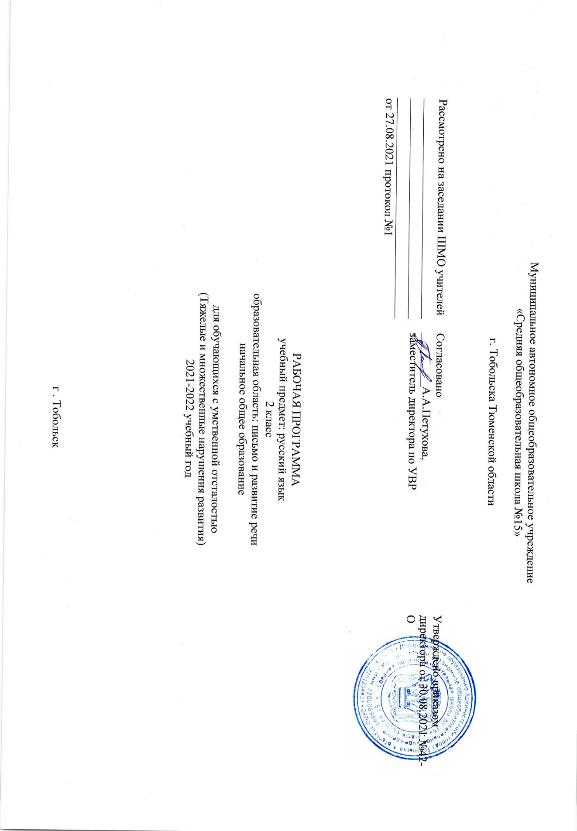 Пояснительная записка      Рабочая программа по речи и альтернативной коммуникации разработана на основе Федерального государственного образовательного стандарта образования обучающихся с умственной отсталостью (интеллектуальными нарушениями), адаптированной основной общеобразовательной программы образования обучающихся с умственной отсталостью (интеллектуальными нарушениями) (вариант 2). Рабочая программа разработана на основе «Методических рекомендаций по обучению и воспитанию детей с интеллектуальными, тяжёлыми и множественными нарушениями развития» под редакцией  И.М. Бгажноковой. —2016, в соответствии с нормативно-правовой базой:- Федеральный закон "Об образовании в Российской Федерации" от 29.12.2012 N 273-ФЗ (редакция 2016г);- Федеральный государственный образовательный стандарт образования обучающихся с умственной отсталостью (интеллектуальными нарушениями)», приказМинобрнауки РФ от 19 декабря 2014 года №1599, зарегистрировано в Минюсте РФ 3 февраля 2015года №35850;- САНПИН 2.4.2.3286-15 «Санитарно-эпидемиологические требования к  условиям и организации обучения и воспитания в организациях, осуществляющих образовательную деятельность по Адаптированным основным общеобразовательным программам для обучающихся с ограниченными возможностями здоровья», постановление от 10 июля 2015 года № 26;Рабочая программа составлена на основе адаптированной основной общеобразовательной программы образования обучающихся с умеренной, тяжелой и глубокой умственной (интеллектуальными нарушениями), тяжелыми и множественными нарушениями (вариант 2) в соответствии с ФГОС для обучающихся с умственной отсталостью.     Учебный предмет «Речь и альтернативная коммуникация» является основной частью предметной области «Язык и речевая практика».     Речь и альтернативная коммуникация – неотъемлемая составляющая социальной жизни человека нарушения развития значительно препятствуют и ограничивают полноценное общение ребёнка.       В связи с этим при обучении детей общению на первом году учёбы планируется проведение целенаправленной педагогической работы по формированию у них потребности в общении, развитию сохранных речевых механизмов, на обучение использованию альтернативных средств общения.     Цель обучения – формирование опыта социального взаимодействия на основе разнообразных, доступных ребенку, средств коммуникации (вербальных и невербальных).       Задачи:1)	формирование способности пользоваться доступными средствами коммуникации и общения – вербальными и невербальными;2)	учить пользоваться доступными средствами коммуникации в практике экспрессивной и импрессивной речевой деятельности;3)	развитие речи как средства коммуникации в связи с познанием окружающего мира, личным опытом ребёнка. Понимание слов, обозначающих объекты и явления природы, объекты рукотворного мира и деятельность человека. Умение использовать усвоенный словарный материал в коммуникативных ситуациях.Общая характеристика учебного предмета.     Учебный предмет, охватывает область развития речи и альтернативнойкоммуникации, является условием активизации познания и овладения жизненными компетенциями в опыте социального взаимодействия.Обучающиеся класса могут овладеть средствами социального взаимодействия только с помощью взрослого, при этом основой продуктивного взаимодействия является их интерес и потребность в общении с окружающими людьми.     Процесс развития речи, активизация и расширение коммуникативных возможностей в доступных обучающимся пределах выстраиваются педагогом путем использования специальных методов и приемов, дидактических средств в практически значимых для ребенка ситуациях.  Для обучения создаются такие специальные условия, которые дают возможность каждому ребёнку работать в доступном темпе, проявляя возможную самостоятельность. Педагог подбирает материал по объёму и компонует по степени сложности, исходя из особенностей развития каждого ребёнка.       Опыт социального взаимодействия детей будет обогащаться за счет формирования импрессивной и экспрессивной сторон речевых возможностей, моделированием в процессе обучения практико-ориентированных ситуаций общения.      В процессе урока учитель использует различные виды деятельности:игровую (сюжетно-ролевую, дидактическую, театрализованную, подвижную игру), элементарную трудовую (хозяйственно-бытовой и ручной труд), конструктивную, изобразительную (лепка, рисование, аппликация), которые будут способствовать расширению коммуникативных навыков.      Индивидуальные формы работы органически сочетаются с парными, групповыми и фронтальными.     Дидактический материал подбирается в соответствии с содержанием и задачами урока-занятия, учитывая уровень развития речи каждого ребёнка.     Реализация содержания учебного предмета в классе позволит подготовить обучающихся к продуктивному взаимодействию в ситуациях работы с учителем, со сверстниками,  в ситуациях взаимодействия с близкими взрослыми.     В соответствии с требованиями ФГОС к адаптированной основной  общеобразовательной программе для обучающихся с умственной отсталостью (интеллектуальными нарушениями) (вариант 2) результативность обучения может оцениваться только строго индивидуально с учётом особенностей психофизического развития и особых образовательных потребностей каждого обучающегося.     Показателем усвоения обучающимися программы учебного материала является динамика развития понимания обращенной к ребенку речи взрослого от непроизвольных невербальных проявлений до вербальных и альтернативных средств коммуникации в разнообразных ситуациях взаимодействия. Место предмета в учебном планеПредметная область: Язык и речевая практикаСроки изучения учебного предмета:  с  01.09.2021г. по 31.05.2022г.Количество часов на изучение предмета: 34 урока в год (по 1ч. в  неделю)Количество учебных недель:  34недели.  Планирумые результаты.В качестве показателей развития обучающихся рассматривается уровень усвоения средств общения (речевых и  неречевых) -  понимание выразительных движений и естественных жестов, передача мысли с помощью символов, слов, называние, показ, подбор  картин: части тела, части головы, члены семьи, игрушки, животные, профессии, явления природы.Предметные результаты освоения предмета:Умение пользоваться средствами альтернативной коммуникации: жестов, взглядов, коммуникативных таблиц, тетрадей, пиктограмм.Использование доступных жестов для передачи сообщения.Умение пользоваться доступными средствами коммуникации в практике экспрессивной и импрессивной речи для решения соответствующих возрасту житейских задачУмение вступать в контакт, поддерживать и завершать его, используя невербальные и вербальные средства, соблюдение общепринятых  правил коммуникации. Содержание курсаТематическое планирование.Курс «Речь и альтернативная коммуникация» состоит из следующих разделов:«Коммуникация»:  8ч.«Развитие речи средствами вербальной и альтернативной коммуникации»:  10ч.«Импрессивная речь»: 8ч.«Экспрессивная речь»: 8ч.ТЕМАТИЧЕСКОЕ ПЛАНИРОВАНИЕ«РЕЧЬ И АЛЬТЕРНАТИВНАЯ КОММУНИКАЦИЯ»Материально – техническое обеспечение - Федеральный государственный образовательный стандарт образования обучающихся с умственной отсталостью (интеллектуальными нарушениями) (Утвержден Приказом Минобрнауки России от 19 декабря 2014 г. № 1599);- адаптированная  основная общеобразовательная программа образования обучающихся с умственной отсталостью (интеллектуальными нарушениями) (вариант 2);     Освоение практики общения и продуктивной коммуникации с окружающими людьми в рамках предметной области «Язык и речевая практика» предполагает использование разнообразного предметного и изобразительного дидактического материала, иллюстрирующего природный и социальный окружающий мир; вербальных и невербальных средств коммуникации.     Вспомогательными средствами невербальной (альтернативной) коммуникации являются:•	специально подобранные предметы (различные по форме, величине, цвету наборы материала), пазлы из 2-х и более частей, мозаики, матрёшки, пирамидки, «шнуровки» и т.п.•	графические (печатные) изображения (тематические наборы, фотографий, рисунков, пиктограмм, графические изображения, знаковые системы, таблицы букв, наборы букв, коммуникативные таблицы и коммуникативные тетради), электронные средства обучения.Вышеперечисленные средства обучения используются для развития вербальной коммуникации только тех учащихся, для которых она становится доступной.ЛичностныеПредметныеБазовыеФормируется положительное отношение к окружающей действительности. Управляет своими эмоциями в различных ситуациях, в процессе взаимодействия. Понимает эмоциональные состояния других людей.Способствовать формированию элементарной коммуникации с помощью невербальных средств.  Управляет своими эмоциями в различных ситуациях, в процессе взаимодействия. Понимает эмоциональные состояния других людей.. Будет  развиваться  слуховое восприятие, расширится  эмоциональный опыт.Развитие фонематического слуха. Проявляет собственные чувства. Формируется экологическая культура: ценностное отношение к  природному мируФормирование эстетических потребностей, ценностей, чувств:- воспринимает и наблюдает за окружающими предметами и явлениями, рассматривает или прослушивает сказки.Ориентироваться в понятиях один - много (яблоко-яблоки), узнавать апельсин, банан, морковь на картинках). Познакомится с потешкой «Дождик, дождик кап-кап». Определяет на вкус яблоко. Получит представления об овощах, луке, картошке (его цвете, форме, вкусе).   Будет иметь возможность познакомиться  с голосами птиц, подражать голосом  пению птиц. Формируется  учебно-познавательный интерес к новому учебному  материалу.Будет иметь возможность - вступать в контакт, реагируя на свое имя;  - фиксировать взгляд на учителе, вступать в контакт, поддерживать и завершать его, используя невербальные средства.становление  импрессивной  речи с опорой на пиктограмму.Получит возможность использовать  коммуникативные средства  (речь, жесты) для решения различных коммуникативных задач.Способствовать формированию элементарной коммуникации с помощью невербальных средств.  1.    Речь и альтернативная (дополнительная) коммуникация.1.1.    Коммуникация.    Коммуникация с использованием вербальных средств.    Установление зрительного контакта с собеседником; -  установление зрительного контакта с собеседником, реагирование на свое имя- приветствие собеседника: жестом (пожать руку)словом «Привет» Коммуникация с использованием вербальных и невербальных средств.-  установление зрительного контакта с собеседником, реагирование на свое имя- приветствие собеседника: жестом (пожать руку)словом «Привет»- выражение своих желаний:жестомсловом «Дай»предложением «мама, дай»- выражение согласия: жестом (кивок головы)словом «Да»- выражение несогласия:жестом (покачать головой из стороны в сторону)словом «Нет»- прощание с собеседником:жестом (помахать рукой)словом «Пока»Импрессивная речь.  Реагирование на собственное имяУзнавание (различение) имён членов семьи, учащихся класса, педагоговЧтение сказки «Репка»: №№п/пТема урокаДатаКол-во часов.1Установление контакта с собеседником22Установление зрительного контакта с собеседником13Выражение мимикой приветствие.14Пальчиковая гимнастика. Тренировка кистей рук: сжимание, разжимание, встряхивание, помахивание кистями.15Реагирование на собственное имя16Приветствие собеседника звуком, словом17Приветствие собеседника18Привлечение к себе внимания звуком (словом)9Выражение своих желаний звуком,словом110Выражение своих желанийпредложением.111Обращение с просьбой о помощи, выражая её звуком (словом)112Выражение согласия звуком (словом)13Выражение несогласия звуком (словом)114Выражение благодарности звуком (словом).115Ответы на вопросы словом (пиктограммы)116Прощание с собеседником звуком 117Прощание с собеседником словом 118Указание взглядом на объект при выражении своих желаний119Указание взглядом на объект при выражении согласие (несогласие)20Выражениемимикой согласия (несогласия)121Выражение мимикой удовольствия (неудовольствия)122Выражение мимикой  приветствие (прощание)123Выражение жестом согласия (несогласия)124Выражение жестом  удовольствия (неудовольствия)125Выражение жестом своих желаний, благодарности126Привлечение внимания звучащим предметом: выражение удовольствия (неудовольствия)127Обращение за помощью, с использованием звучащего предмета128Выражение своих желанийс предъявлением предметного символа29Выражение благодарности с предъявлением предметного символа130Обращение за помощь с предъявлением предметного символа131Приветствие  (прощание) с предъявлением предметного символа32Выражение согласия (несогласия), удовольствия (неудовольствия), благодарности, своих желаний с использованием графического изображения133Приветствие (прощание), обращение за помощью с использованием графического изображения1